Vloga za pridobitev kvalificiranega potrdila za elektronski podpis za imetnike profesionalne karticeVlogo za pridobitev kvalificiranega potrdila za elektronski podpis (v nadaljevanju: KPEP) za imetnike profesionalne kartice izpolni bodoči imetnik PK osebno. Izpolnjeno vlogo, ki vsebuje vse podatke o vlagatelju, ki so potrebni za izdajo KPEP za profesionalno kartico, osebno prinese v najbližjo registracijsko pisarno ZZZS. Javno bodo objavljeni le tisti podatki, ki so vsebovani v samem potrdilu, v skladu s politiko overitelja Politika POŠTA®CA za kvalificirana potrdila, ki je objavljena na spletni strani https://postarca.posta.si/politika-postarca/. Vsi ostali podatki, ki niso vsebovani v potrdilu ter posledično niso javno objavljeni, bodo varovani kot strogo zaupni in ne bodo uporabljeni v druge nedogovorjene namene.(Izpolni bodoči imetnik z VELIKIMI TISKANIMI ČRKAMI)Podatki imetnika profesionalne karticeIme:_____________________________________________________________________________  Priimek:__________________________________________________________________________Naslov stalnega prebivališča: _________________________________________________________Poštna številka in kraj:  ______________________________________________________________ZZZS številka: _______________________	Davčna številka: __________________________Št. dokumenta (osebna izkaznica, potni list, evropsko vozniško dovoljenje): _____________________Veljavnost dokumenta do: _________________	Kontaktni telefon: _________________________S svojim podpisom jamčim, da sem seznanjen-a in da se strinjam z določili iz veljavne Politike overitelja POŠTA®CA. S podpisom jamčim za resničnost podatkov iz te vloge in se obvezujem, da bom sporočil-a vsako spremembo podatkov, ki bi vplivala na veljavnost potrdila.S podpisom soglašam, da overitelj POŠTA®CA obdeluje, preverja in usklajuje s FURS-om, uporablja in trajno shranjuje podatke iz te vloge v skladu z Zakonom o elektronskem poslovanju in elektronskem podpisu – (Ur. l. RS, št. 98/04 – uradno prečiščeno besedilo, 61/06 – ZEPT in 46/14) in v skladu z Zakonom o varstvu osebnih podatkov (Ur. l. RS, št. 94/07 – uradno prečiščeno besedilo), za namene elektronskega poslovanja pa v skladu z veljavno Politiko POŠTA®CA.Kraj in datum: _________________________      Podpis: ___________________________________(Izpolni prijavna služba overitelja)Podatki o pooblaščeni osebi prijavne službeIme:________________________________	Priimek: __________________________________Kraj in datum: ________________________	Podpis: ___________________________________Št. vloge: ____________________________			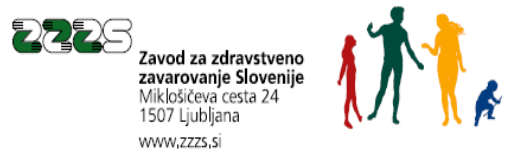  Izdaja KPEP za redno PK                    Izdaja KPEP za redno PK                    Izdaja KPEP za rezervno PK        Izdaja KPEP za rezervno PK       